Козлова Светлана Николаевна, высшая, Нивская средняя школаСегодня на занятии нам предстоит повторить правила безопасного поведения в компьютерном классе, научится форматировать электронную таблицуМАРШРУТНЫЙ ЛИСТ ЗАНЯТИЯ № _2__ класс_____9____ Предмет Информатика ТЕМА ЗАНЯТИЯ ОПБП в компьютерном классе. Форматирование электронной таблицы К концу занятия Вы будете: Знать что понимают под форматированием электронной таблицы, способы форматирования ЭТ Уметь изменять форму электронной таблицы  Спасибо за работу!ШАГИнструкция для учащихся1ОПБП в компьютерном классеПредлагается в группах выполнить задания «Правильно-неправильно-правило»  2На прошлом занятии вы познакомились с электронной таблицей. Ниже приведены ссылки на интерактивные упражнения, покоторым вы можете проверить свои знания:https://learningapps.org/watch?v=pyxu3g2z5203Рассмотрим с помощью презентации основные правила форматирования электронной таблицы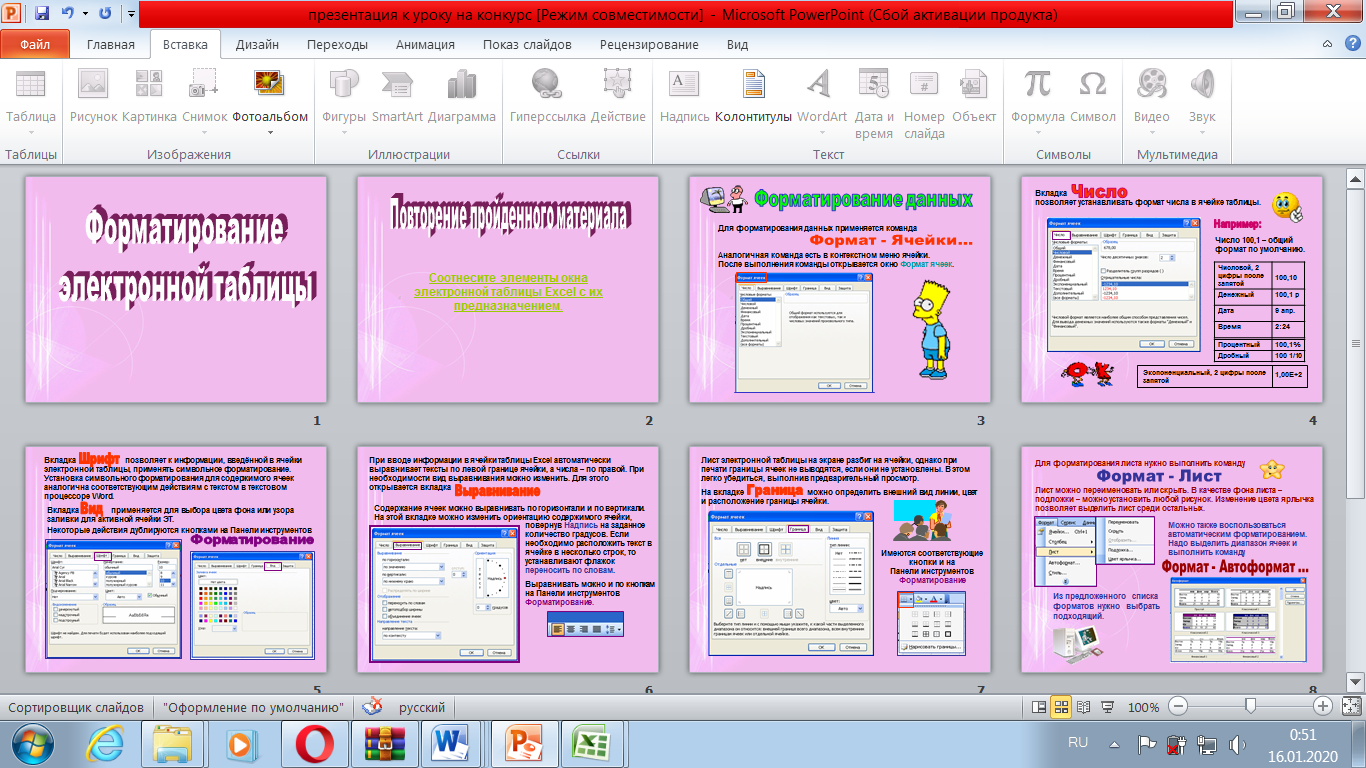 4Перечисляем элементы форматирования электронной таблицы на рисунке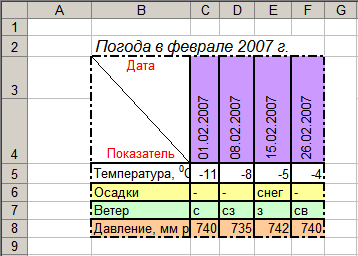 5Практическая работа за компьютером:Создать таблицу по образцу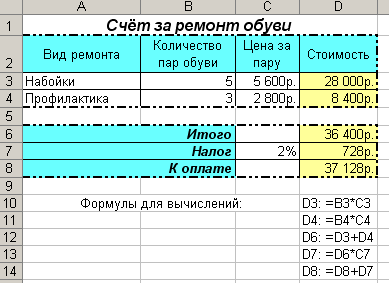 6Выполняют тестовое заданиеhttps://docs.google.com/forms/d/e/1FAIpQLSeWoFei650wWiikGpMhkrd5nyZ5otBQLfZcbp26L7HZu1BGpQ/viewform?usp=sf_link7Предложить закончить фразы:«Больше всего сегодня понравилось...»«Еще надо доработать...»«Я буду более успешным, если...»